SMLOUVA O DÍLO Oprava místních komunikací v Mariánských LázníchČíslo smlouvy zhotovitele:				Číslo smlouvy objednatele:  Smluvní stranyObjednatel:Město Mariánské LázněRuská 155/3353 01 Mariánské Láznězastoupené: starostou města Ing. Martinem KalinouIČO: 00254061, DIČ: CZ00254061Bankovní spoj.: Komerční banka, a.s., č.ú.: 720331/0100Osoba oprávněná jednat ve věcech smluvních: Ing. Martin Kalina, starostaOsoba oprávněná jednat ve věcech technických: Ing. Petr Řezník, tel.: +420 354 922 183     František Malina, tel.: +420 354 922 275Zhotovitel:Název subjektuIČO: ………………………. DIČ: CZBankovní spoj.: ………….. č.ú.:                          Osoba oprávněná jednat ve věcech smluvních: 	………… na základě plné mociOsoba oprávněná jednat ve věcech technických: Předmět dílaPředmětem díla je závazek zhotovitele na své náklady a nebezpečí provést, dokončit a předat bez vad a nedodělků objednateli stavbu „Oprava místních komunikací v Mariánských Lázních“. Provedením stavby se pro účely této smlouvy rozumí dodávka všech prací, konstrukcí a materiálů nutných k řádnému provedení díla, provedení všech předepsaných zkoušek a revizí a doložení veškerých dokladů k prokázání kvality, doklady o shodě a provedení příslušných zkoušek a atestů podle platných norem a předpisů. Zhotovitel je povinen v rámci předmětu díla provést veškeré práce, služby, dodávky a výkony, kterých je třeba trvale nebo dočasně k zahájení, provedení, dokončení a předání díla a uvedení do řádného provozu. Objednatel se zavazuje řádně a včas dokončené a bezvadné Dílo od zhotovitele převzít a zaplatit mu sjednanou cenu podle podmínek obsažených v následujících ustanoveních této smlouvy.Rozsah plnění závazku je určen:zadávací dokumentací investora k veřejné zakázce „Oprava místních komunikací v Mariánských Lázních“, jejíž součástí jsou přiložené situace rozsahu oprav,oceněné výkazy výměr pro vyjmenované komunikace, které byly předloženy jako součást nabídky zhotovitele.Místem plnění předmětu díla jsou místní komunikace v Mariánských Lázních, čísla parcel jsou uvedená dále.Realizace oprav místních komunikací bude prováděna na těchto parcelách:Katastrální území Mariánské Lázně, na pozemcích:(p.p.č. 1234/6 – ul. Janáčkova), (p.p.č. 142/83, p.p.č. 1163/2 – ul. Křižíkova), (p.p.č. 1229 – ul. Komenského), (185/4 – ul. Úzká), (p.p.č.167/5,167/6,156/1 – ul.Purkyňova + křižovatka s ul.Ibsenova), (p.p.č. 173 -  ul. Goethova), (p.p.č.1162/2,1163/1 – ul. U Nemocnice)Katastrální území Úšovice, na pozemcích:(p.p.č. 1144/3, 303/8 – ul. Česká + parkoviště za LD Ural), (p.p.č. 687/2 – ul. Pod Panorámou), (p.p.č. 1144/1 – ul. Polní).Vyjmenované pozemky jsou v majetku a ve správě města Mariánské Lázně.Zhotovitel se zavazuje provést dílo v souladu se zadáním a požadavky investora, s českými technickými normami a v souladu s obecně závaznými právními předpisy platnými v České republice v době provedení díla. Zhotovitel se dále zavazuje provést dílo v souladu s obecně závaznými metodikami a doporučeními výrobců komponentů a technologií použitých při výstavbě, neodporují-li platným normám.Součástí předmětu díla je dále provedení, dodání a zajištění všech činností, prací, služeb, věcí a dodávek nutných k realizaci díla, a to zejména: Zajištění všech objektů zařízení staveniště potřebných na řádné provedení Díla včetně jeho likvidaceZajištění a provedení všech opatření organizačního a stavebně technologického charakteru k řádnému provedení předmětu díla Zajištění vytýčení podzemních sítí v prostoru staveniště.Zajištění opatření pro zabezpečení bezpečnosti silničního provozu v souvislosti s omezeními spojenými s realizací akce a osazení dočasného dopravního značení v průběhu stavebních prací  v souladu s příslušnými právními předpisy. Zhotovitel požádá o povolení zvláštního užívání komunikace a stanovení přechodné úpravy dopravního značení. V případě uzavírky komunikace (ul. Za Tratí), požádá zhotovitel o uzavírku. Objednatel oznámí alespoň týden před platností zákazu stání v ulicích, kde platí parkovací karty rezidentů. Před zahájením prací musí zhotovitel předložit správnímu orgánu dopravní opatření, které bude předem odsouhlasené KŘ Policií ČR DI Cheb, aby nedošlo k prodlení se zahájením stavebních prací.Vypracování dílenské projektové dokumentace, pokud je potřebná.Úkony spojené s výkonem dodavatelské inženýrské činnosti, zejména vyřizování veškerých povolení, překopů, záborů, souhlasů a oznámení souvisejících s provedením díla a předání dokladů k provedené realizaci oprav vyjmenovaných komunikací.Zajištění věcné a časové koordinace činnosti všech podzhotovitelů, jakož i poskytování odborné pomoci a konzultací pro jejich činnost.Provedení závěrečného úklidu místa, kde se Dílo provádělo a provedení úklidu včetně likvidace zařízení staveniště. Pozemky, které budou stavbou dotčeny, je zhotovitel povinen uvést po ukončení prací do předchozího stavu. Dále zhotovitel při přejímacím řízení předá objednateli protokoly a záznamy o všech provedených zkouškách a revizích a také veškeré doklady od použitých materiálů a zařízení použitých při realizaci stavby.Předání veškerých dokladů, zejména prohlášení o shodě, atesty, certifikáty a osvědčení o jakosti k vybraným druhům materiálů, strojů a zařízení zabudovaným do stavby a dodaným zhotovitelem, které předá zhotovitel ve 2 vyhotoveních objednateli současně s předáním díla.Zajištění bezplatného záručního servisu u výrobků, strojů a technologických zařízení, které jsou součástí díla a u kterých je takový servis podmínkou pro možnost uplatnění vady v záruční době Odvoz a uložení ostatního materiálu – suť, zemina, ostatní stavební materiál na řízenou skládku, nebo využití k recyklaci.Zajištění dokladu o zabezpečení likvidace odpadu v souladu se zákonem o odpadech pro kolaudační řízení, (vyskytne-li se takový odpad), včetně úhrady poplatků za toto uložení, likvidaci a dopravu.Součástí předmětu díla jsou i práce a činnosti v tomto článku smlouvy nespecifikované, které však jsou k řádnému provedení díla nezbytné a o kterých zhotovitel vzhledem ke své kvalifikaci a zkušenostem měl, nebo mohl vědět. Provedení těchto prací v žádném případě nezvyšuje cenu díla.Zhotovitel potvrzuje, že se v plném rozsahu seznámil s rozsahem a povahou díla, s místními podmínkami na staveništi, že jsou mu známy veškeré technické, kvalitativní a jiné podmínky nezbytné k realizaci díla, že disponuje takovými kapacitami a odbornými znalostmi, které jsou k provedení díla nezbytné. Zhotovitel prohlašuje, že práce mohou být dokončeny způsobem a v termínu stanovenými smlouvou.Cena dílaCena díla je stanovena v souladu s obecně závaznými právními předpisy a je oběma smluvními stranami dohodnuta ve výši:cena celkem bez DPH	……………. Kčsazba DPH	            21 %výše DPH   	……………. Kčcena celkem včetně DPH        ……………. KčCeny jsou platné po celou dobu realizace předmětu díla.Součástí sjednané ceny jsou veškeré práce a dodávky, které jsou obsaženy v cenové nabídce stavby. Podrobný oceněný položkový rozpočet je uveden v příloze č. 1 této smlouvy.Zhotovitel potvrzuje, že sjednaná cena obsahuje zejména:veškeré náklady na úplné, kvalitní a provozuschopné provedení díla, včetně nákladů potřebných zkoušek, měření, atestů, zpracování provozních řádů a podobně;veškeré náklady na dodávku, uskladnění, správu, zabudování, montáž a zprovoznění veškerých dílů, náhradních dílů, součástí, celků a materiálů nezbytných k provedení díla;veškeré náklady na dopravu, stavbu, skladování, montáž a správu veškerých technických zařízení a mechanismů nezbytných k provedení díla;veškeré běžné i mimořádné provozní náklady zhotovitele nezbytné k provedení díla;veškeré náklady na dopravu a ubytování pracovníků zhotovitele;veškeré náklady na zábory veřejného prostranství mimo vlastní pozemek stavby pro účely zřízení zařízení staveniště nezbytného k provedení díla;denní náklady na provoz zařízení staveniště po dobu realizace akce;veškeré náklady, které vyplynou ze zvláštností provedení díla nezbytných k provedení díla;veškeré náklady na zřízení, rozvody, spotřebu, správu a provoz přípojek vody, energií a telekomunikací nezbytných k provedení díla,veškeré náklady na vytyčení stavby a inženýrských sítí za účasti jejich správců včetně provedení nezbytných výkopů;veškeré náklady na provedení veškerých příslušných a normami či vyhláškami stanovených zkoušek materiálů a dílů včetně předávacích zkoušek;veškeré náklady spojené s celní manipulací a náklady na proclení;veškeré náklady na zřízení a udržování smluvně sjednaných bankovních a jiných záruk nebo zajištění;veškeré náklady na běžné i mimořádné pojištění odpovědnosti zhotovitele a pojištění díla;veškeré daně a správní či jiné poplatky spojené s provedením díla, včetně úhrady veškerých sankčních opatření uložených správním či jiným orgánem;veškeré náklady na provedení nutných, potřebných či úřady stanovených opatření nezbytných k provedení díla;veškeré náklady na zpracování dokumentací, zjednodušené dokumentace stavby; bude-li to vyžadovat charakter prováděných pracíveškeré náklady na pojištění, které je zhotovitel dle této smlouvy povinen sjednat, a náklady na ostrahu díla;náklady na zabezpečení bezpečnosti a hygieny práce, opatření k ochraně životního prostředí; zisk zhotovitele; Poplatky za „skládkovné” jsou v ceně zahrnuty celkovou limitní (maximální) částkou. Zhotovitel doloží při fakturaci doklady o uložení a úhradě poplatků.Sjednaná cena je cenou nejvýše přípustnou a může být změněna pouze za níže uvedených podmínek.Podmínky pro změnu cenyPokud po uzavření smlouvy a před Termínem dokončení díla dojde ke změnám sazeb DPH.Pokud objednatel bude požadovat jinou kvalitu nebo druh dodávek, než tu, která byla určena původním sjednáním rozsahu realizace stavby. Pokud objednatel bude požadovat práce, které nejsou v předmětu dílaPokud objednatel bude požadovat vypustit některé práce předmětu dílaPokud se při realizaci díla vyskytnou skutečnosti prokazatelně a reálně ovlivňující cenu díla, které nebyly v době sjednání smlouvy známy, a zhotovitel je nezavinil ani nemohl předvídat a tyto skutečnosti mají prokazatelný vliv na sjednanou cenu.Pokud se při realizaci zjistí skutečnosti odlišné od požadavku zadání předané objednavatelemZpůsob sjednání změny cenyNastane-li některá z podmínek, za kterých je možná změna sjednané ceny, je Zhotovitel povinen provést výpočet změny nabídkové ceny a předložit jej Objednateli k odsouhlasení formou tzv. změnových listů. Tyto budou obsahovat výši nárůstu resp. snížení nákladů na cenu Díla, které představují změny výkonů prací a dodávek včetně případného dopadu na termín dokončení díla.Zhotoviteli vzniká právo na zvýšení sjednané ceny teprve v případě, že změna bude před realizací víceprací projednána, a následně schválena Objednatelem. Toto ustanovení se týká všech změn vč. víceprací.Objednateli vzniká právo na snížení sjednané ceny dle ustanovení § 2614 občanského zák., tj. v případě omezení rozsahu díla zaplatí Objednatel cenu upravenou s přihlédnutím k rozdílu v rozsahu nutné činnosti a v účelných nákladech spojených se změněným prováděním díla.Zhotoviteli zaniká jakýkoliv nárok na zvýšení sjednané ceny, jestliže písemně neoznámí nutnost jejího překročení a výši požadovaného zvýšení ceny bez zbytečného odkladu poté, kdy se ukázalo, že je zvýšení ceny nevyhnutelné. Toto písemné oznámení však nezakládá právo Zhotovitele na zvýšení sjednané ceny. Zvýšení sjednané ceny je možné pouze za podmínek této smlouvy a v souladu se zákonem č. 134/2016 Sb., o zadávání veřejných zakázek, ve znění pozdějších předpisů.Objednatel je povinen vyjádřit se k návrhu Zhotovitele nejpozději do 10 pracovních dnů ode dne předložení návrhu Zhotovitele.Odsouhlasený změnový list je podkladem pro realizaci změn.Obě strany následně změnu sjednané ceny písemně dohodnou formou Dodatku ke smlouvě.Objednatel si vyhrazuje právo zmenšit rozsah předmětu plnění Díla. Pro účely stanovení ceny požadovaných víceprací či méně prací, které budou řešeny formou dodatku k této smlouvě, se smluvní strany dohodly, že zhotovitel bude tyto vícepráce či méně práce oceňovat v souladu s oceněním položek v nabídkovém rozpočtu. Pokud v tomto nabídkovém rozpočtu nejsou odpovídající položky oceněny, zhotovitel tyto položky ocení pro daný rozsah prací zvlášť. Oceňování případných víceprací, u kterých nelze využít jednotkových cen bude provedeno závazným způsobem uvedeným zhotovitelem v nabídce do obchodní veřejné soutěže, který vychází z obecně přijatelných principů a vychází z transparentního základu např. za využití standardizovaných ceníků. Při vyúčtování dílčích částí ceny dle postupu prací je zhotovitel povinen vícepráce vyčíslit samostatně tak, aby překročení nejvyšší přípustné ceny z tohoto důvodu bylo objednatelem přezkoumatelné. Při ocenění víceprací nestandardních výrobků a dodávek doloží zhotovitel cenové kalkulace minimálně od tří výrobců resp. dodavatelů, pokud nebude smluvními stranami dohodnut jiný postup, přičemž cenové kalkulace od těchto výrobců nebo dodavatelů musí být cenami obvyklými. Tuto skutečnost prokazuje zhotovitel.Termíny plněníZahájení prací na díle: Práce budou zahájeny neprodleně po nabytí účinnosti smlouvy o dílo, nejpozději však  do 14 kalendářních dnů od uzavření smlouvy.Ukončení díla: Veškeré práce v rozsahu dle čl. 2 Smlouvy budou dokončeny do 70 kalendářních dnů od účinnosti smlouvy o dílo.Obě strany se dohodly, že případné vícepráce, jejichž finanční objem nepřekročí 10% ze sjednané ceny díla (bez DPH), nebudou mít vliv na termín ukončení díla a dílo bude dokončeno ve sjednaném termínu dle smlouvy, pokud se strany nedohodnou jinak.Zdrží-li se provádění Díla v důsledku důvodů daných výlučně na straně objednatele, má zhotovitel právo na přiměřené prodloužení doby plnění Díla či jeho části, a to o dobu, o kterou bylo plnění díla či jeho části takto prodlouženo.4.5 Objednatel požaduje provádět stavební práce v lázeňské části města mimo termíny                                                                   1.-10.5.2020, 22.6. -.6.7. 2020, 13.8.-23.8. 2020,  z důvodu konání významných kulturních společenských a sportovních akcí.  Jednotlivé činnosti musí neprodleně navazovat bez přerušení prací, aby akce proběhla v co nejkratším termínu a započaty i ukončeny byly mezi termíny uvedeny v tomto bodě (4.5)Platební podmínky, fakturace, režim přenesení daňové povinnostiObjednatel nebude před zahájením prací poskytovat zálohy. Splatnost faktur je smluvními stranami dohodnuta na 21 kalendářních dní ode dne řádného předání faktury zhotovitelem objednateli. Platební styk bude prováděn bezhotovostním způsobem placením z účtu objednatele na účet zhotovitele.Zhotovitel bude zadavateli fakturovat práce a dodávky na základě dílčích faktur vystavených zhotovitelem za interval účtování, který je 1x za měsíc. Zhotovitel předloží nejpozději do 5 kalendářních dnů od uplynutí příslušného intervalu účtování, zjišťovací protokol obsahující výčet veškerých provedených prací od začátku stavby a v příslušném období skutečně provedené práce na prováděném díle.Každá faktura musí být označena názvem veřejné zakázky: Oprava místních komunikací v Mariánských Lázních.Objednatel se zavazuje vyžádat eventuální zdůvodnění nebo vyjasnění pochybných či vadných částí zjišťovacího protokolu u zhotovitele nejpozději do 5 kalendářních dnů od jeho převzetí.Objednatel uhradí zhotoviteli veškeré daňové doklady až do výše 90 % sjednané ceny. Zbývající část, tj. 10 % ze sjednané ceny díla uhradí objednatel zhotoviteli po předání a převzetí dokončeného díla a po odstranění všech zjištěných závad a nedodělků na základě vystaveného daňového dokladu.Objednatel prohlašuje, že ve smlouvě uvedený předmět pořizuje výlučně pro plnění, které není předmětem daně a není tedy v postavení osoby povinné k dani. V tomto případě se neuplatní režim přenesené daňové povinnosti dle § 92a až  92e zákona č. 235/2004 Sb., o dani z přidané hodnoty ve znění pozdějších předpisů. Zhotovitel prohlašuje že:úplata za zdanitelné plnění dle této smlouvy není odchylná od obvyklé ceny nemá v úmyslu nezaplatit daň z přidané hodnoty uvedenou na daňovém dokladu a nedostal se úmyslně do postavení, kdy nemůže daň zaplatit, ani mu takové postavení nehrozí a nedojde ke zkrácení daně, nebo vylákání daňové výhody není nespolehlivým plátcem daně z přidané hodnotyjím uvedený bankovní účet na daňovém dokladu je zveřejněn v registru bankovních účtů vedený daňovou správou.Jestliže se zhotovitel, tj. poskytovatel zdanitelného plnění dle této smlouvy, tj. plátce daně z přidané hodnoty, stane nespolehlivým plátcem, či se dostane do finančních potíží a nebude z jakýchkoliv důvodů schopen uhradit svoje daňové závazky vůči státu, je povinen o tom neprodleně informovat objednatele, tj. příjemce zdanitelného plnění dle této smlouvy, a to písemnou formou.Objednatel je ve všech případech oprávněn využít tzv. zvláštní způsob zajištění daně dle §109a zákona č. 235/2004 Sb., o dani z přidané hodnoty, ve znění pozdějších předpisůV případě, že daňový účetní doklad (faktura) nebude obsahovat náležitosti výše uvedené nebo k němu nebudou přiloženy řádné doklady (přílohy) smlouvou vyžadované, je objednatel oprávněn vrátit jej zhotoviteli a požadovat vystavení nového řádného daňového účetního dokladu (faktury); právo vrátit tento doklad zhotoviteli zaniká, neuplatní-li jej objednatel do dvaceti pracovních dnů ode dne doručení takového dokladu zhotovitelem. Počínaje dnem doručení opraveného daňového účetního dokladu (faktury) objednateli začne plynout nová lhůta splatnosti. Zhotovitel je však povinen opravit vady dokladu anebo doklad doplnit o smlouvou požadované přílohy, je-li k tomu objednatelem dodatečně vyzván i po lhůtě výše uvedené s tím, že však takováto výzva nemá účinky spojené s vrácením daňového účetního dokladu (faktury) dle tohoto odstavce.Pokud se na díle vyskytnou Vícepráce, s jejichž provedením Objednatel souhlasí, musí být jejich cena fakturována samostatně. Faktura za vícepráce musí, kromě jiných, výše uvedených náležitostí faktury, obsahovat i odkaz na dokument, kterým byly Vícepráce sjednány a odsouhlaseny.Majetkové sankce, smluvní pokutySmluvní strany se dohodly, že zhotovitel bude platit objednateli smluvní pokuty.Za prodlení s termíny zahájení prací, nebo předání díla v termínech dle bodu 4. smlouvy, a to ve výši 0,1% z celkové ceny díla včetně DPH za každý den prodlení. Za prodlení s termínem odstranění vad a nedodělků uvedených v předávacím protokolu, a to ve výši 0,1% z celkové ceny díla včetně DPH za každý kalendářní den prodlení do odstranění všech vytýkaných vad a nedodělků.Za prodlení s termínem odstranění v záruční době reklamovaných vad a nedodělků uvedených v reklamačním protokolu, a to ve výši 0,1% z celkové ceny díla včetně DPH za každý kalendářní den prodlení do odstranění všech reklamovaných vad a nedodělků.Za porušení jakéhokoli závazku zhotovitele, který mu vyplývá z této smlouvy, (zejména dodržování příslušných předpisů a rozhodnutí orgánů státní správy, minimalizace negativních vlivů na okolí výstavby, použití materiálů a provádění zkoušek předepsaných projektovou dokumentací, dokládání předepsaných atestů, dokládání likvidace demontovaného ocelového odpadu, dodržování bezpečnosti práce a zábran na staveništi, zajištění přístupu objednatele ke stavebnímu deníku, účast stavbyvedoucího zhotovitele na kontrolním dnu stavby, zajištění úkonů k ochraně životního prostředí na staveništi i v jeho okolí, podmínky pojištění a další s výjimkou závazků uvedených v bodě 6.1.1 smlouvy, je objednatel oprávněn uplatnit smluvní pokutu ve výši 15.000,- Kč a to za každé porušení smlouvy zvlášť. Pokud objednatel uplatní smluvní pokutu, souhlasí zhotovitel se vzájemným vyrovnáním závazků a pohledávek (zápočtem).V případě prodlení uhrazení faktury objednavatelem náleží zhotoviteli smluvní pokuta ve výši 0,05% z dlužné částky za každý den prodlení.Smluvní pokuta je splatná do jedenadvaceti dnů od data, kdy byla povinné straně doručena písemná výzva k jejímu zaplacení ze strany oprávněné strany, a to na účet oprávněné strany uvedený v písemné výzvě. Ustanovením o smluvní pokutě není dotčeno právo oprávněné strany na náhradu škody v plné výši.Smluvní strany prohlašují, že sjednaná výše smluvních pokut je přiměřená významu zajištěné právní povinnosti.Závazek splnit povinnost, jejíž splnění je zajištěno smluvní pokutou, trvá i po zaplacení smluvní pokuty.K úhradě splatných smluvních pokut uložených zhotoviteli je objednatel výhradně podle vlastního uvážení oprávněn použít odpočet od úhrady ceny za dílo nebo jeho část.StaveništěObjednatel protokolárně předá zhotoviteli staveniště včetně místa pro provádění Díla nejpozději do termínu dle bodu 4. této smlouvy. O předání staveniště objednatelem zhotoviteli bude sepsán písemný protokol, který bude vyhotoven ve dvou stejnopisech, z nichž každá smluvní strana obdrží po jednom stejnopise, a bude podepsán oběma smluvními stranami.Zhotovitel je povinen udržovat na převzatém staveništi pořádek a čistotu a je povinen odstraňovat odpady a nečistoty vzniklé jeho činností. Pokud během realizace díla dojde k poškození stávajících objektů či okolních zařízení vinou zhotovitele, zavazuje se zhotovitel uvedenou škodu uvést do původního stavu a pokud to není možné, zavazuje se Objednateli nahradit jak majetkovou, tak případnou nemajetkovou újmu.Zhotovitel se zavazuje řádně označit staveniště v souladu s obecně platnými právními předpisy.Provádění díla, práva a povinnosti smluvních stranObjednatel předá po uzavření této smlouvy zhotoviteli kopii jednoho paré situačních výkresů rozsahu stavbyZhotovitel je povinen provést kontrolu předané dokumentace a bezodkladně písemně upozornit objednatele na případné zjištěné nesrovnalosti  v zadání požadovaných prací.Zhotovitel je povinen provést dílo na svůj náklad a na své nebezpečí ve sjednané době. Objednatel je povinen provedené a bezvadné dílo převzít.Objednatel nebo jím pověřený zástupce je oprávněn kontrolovat provádění díla. Pro účely kontroly průběhu provádění díla organizuje objednatel kontrolní dny v termínech nezbytných pro řádné provádění kontroly. Objednatel je povinen oznámit konání kontrolního dne nejméně 5 dnů před jeho konáním. Kontrolních dnů se zúčastní objednatel nebo jeho zástupce včetně osob vykonávající funkci technického dozoru a autorského dozoru. Zhotovitel nebo jeho zástupci jsou povinni se kontrolních dnů zúčastňovat. Kontrolní dny vede objednatel, který může jejich vedením pověřit osoby vykonávající funkci technického dozoru. Obsahem kontrolního dne je zejména zpráva zhotovitele o postupu prací, kontrola časového a finančního plnění provádění prací, připomínky a podněty osob vykonávajících funkci technického a autorského dozoru a stanovení případných nápravných opatření a úkolů. Zprávu zhotovitele o postupu prací předloží na každém kontrolním dnu zhotovitel písemně vypracovanou. Zhotovitel pořizuje z kontrolního dne zápis o jednání, který písemně předá všem zúčastněným. Zhotovitel je povinen zapsat termín konání kontrolního dne a jeho závěry do stavebního deníku.Objednatel bude provádět technický dozor stavby sám prostřednictvím pověřeného pracovníka nebo prostřednictvím pověřené třetí osoby. Jméno osoby provádějící technický dozor sdělí objednatel zhotoviteli nejpozději při předání staveniště, popř. bez zbytečného prodlení kdykoliv při změně osoby provádějící technický dozor.Objednatel nebo jím pověřený zástupce je oprávněn kontrolovat provádění díla. Zjistí-li objednatel, že zhotovitel provádí dílo v rozporu se svými povinnostmi, je objednatel oprávněn dožadovat se toho, aby zhotovitel odstranil vady vzniklé vadným prováděním a dílo prováděl řádným způsobem. Jestliže zhotovitel díla tak neučiní ani v přiměřené lhůtě mu k tomu poskytnuté a postup zhotovitele by vedl nepochybně k porušení smlouvy, je objednatel oprávněn od smlouvy odstoupit.Objednatel může kdykoliv během plnění této smlouvy delegovat kteroukoliv ze svých kontrolních pravomocí osobě pověřené výkonem technického dozoru, který bude určen při zahájení stavby (dále jen „technický dozor“) a takovou delegaci pravomoci může také kdykoliv zrušit. Technický dozor je oprávněn ke všem právním jednáním, které je oprávněn činit na základě smlouvy, pokud ze zmocnění uděleného mu objednatelem nevyplývá, že musí takový krok s objednatelem předem projednat. Pokud není takové omezení výslovně dáno, má se za to, že objednatel technický dozor zmocnil ke všem jednáním nutným k výkonu jeho práv a povinností bez jakýchkoliv omezení, vyjma omezení stanovených v tomto článku smlouvy.Pokud zhotovitel nesouhlasí s jakýmkoliv rozhodnutím technického dozoru, může se obrátit se svými námitkami přímo na objednatele, který rozhodnutí bud' potvrdí, změní nebo zruší.Zhotovitel je povinen vyzvat objednatele nebo jím pověřeného zástupce min. 5 pracovních dnů předem ke kontrole a k prověření prací, které v dalším postupu budou zakryty nebo se stanou nepřístupnými. Neučiní-li tak, je povinen na žádost objednatele odkrýt práce, které byly zakryty nebo které se staly nepřístupnými na svůj náklad. Zhotovitel je povinen provádět fotodokumentaci zakrytých prací.Zhotovitel není oprávněn bez souhlasu objednatele nakládat s věcmi demontovanými v souvislosti s prováděním díla, při nakládání s těmito věcmi se řídí pokyny objednatele.Zhotovitel se zavazuje při provádění Díla dodržovat platné bezpečnostní, hygienické, protipožární a jiné obecně závazné předpisy, platné technické normy, příslušné technické podmínky, které jsou pro obě strany závazné v plném rozsahu), dále rozhodnutí orgánů veřejné správy, dále pak zákon č. 183/2006 Sb. v platném znění, o územním plánování a stavebním řádu, po dobu provádění stavebních prací apod. Zhotovitel je povinen při realizaci díla dodržovat platné zákony, jejich prováděcí předpisy a další obecně závazné předpisy, které se týkají jeho činností. Pokud porušením těchto předpisů vznikne jakákoliv škoda nebo nemajetková újma, nese veškeré vzniklé náklady zhotovitel.Zhotovitel v plné míře zodpovídá za bezpečnost a ochranu zdraví všech osob v prostoru staveniště a zabezpečí jejich vybavení ochrannými pracovními pomůckami. Dále se zhotovitel zavazuje dodržovat bezpečnostní, hygienické či případné jiné předpisy související s realizací díla.Zhotovitel se zavazuje dodržovat při provádění díla veškeré podmínky a připomínky vyplývající ze stavebního povolení. Pokud nesplněním těchto podmínek vznikne objednateli škoda nebo nemajetková újma, hradí ji zhotovitel v plném rozsahu.Zhotovitel je v průběhu realizace a dokončování předmětu Díla na staveništi výhradně odpovědný za:zajištění bezpečnosti všech osob oprávněných k pohybu na staveništi, udržování staveniště v uspořádaném stavu za účelem předcházení vzniku jakékoliv újmy,vytvoření vhodných podmínek pro provádění kontrolních prohlídek stavby a pro výkon technického, příp. autorského dozoru stavby,zajištění vytýčení tras technické infrastruktury v místě jejich střetu se stavbou,zajištění zábran potřebných pro průběh prací, bezpečnostních a dopravních opatření pro ochranu staveniště, materiálů a techniky vnesených zhotovitelem (nebo podzhotovitelem) na staveniště,za škodu nebo nemajetkovou újmu způsobenou všemi účastníky výstavby na zhotovovaném Díle po celou dobu výstavby, tzn. do převzetí Díla objednatelem bez vad a nedodělků, stejně tak za škody a nemajetkové újmy způsobené svou činností objednateli nebo třetí osobě na majetku, a je povinen hradit takto vzniklou škodu nebo nemajetkovou újmu. Zejména se tato odpovědnost zhotovitele za škodu a nemajetkovou újmu vztahuje na případy jakéhokoliv narušení či poškození majetku (např. vjezdů, plotů, objektů, prostranství, inženýrských sítí),přítomnost kopie dokumentace stavby na staveništi.Zhotovitel je povinen před započetím provádění Díla sjednat a udržovat pojištění odpovědnosti za újmu způsobenou zhotovitelem třetím osobám za škody na majetku, újmy na zdraví a smrti způsobené při realizaci a v souvislosti s realizací díla zhotovitelem, jeho zaměstnanci, smluvními partnery, dodavateli a dále pojištění Díla a škodu na majetku, vč. nezabudovaného materiálu naproti krádeži, přírodním živlům a případným jiným rizikům ohrožující dílo. Platnost pojistné smlouvy (nebo certifikátu) musí být minimálně do doby řádného a bezvadného ukončení a předání Díla včetně období, po které budou odstraňovány vady a nedodělky z přejímacího řízení.Zhotovitel je dále povinen pro řádné provedení Díla zabezpečit odborné vedení stavby stavbyvedoucím, který má k výkonu této činnosti oprávnění dle zvláštního právního předpisu. Stavbyvedoucí zhotovitele je povinen účastnit se pravidelných kontrolních dnů stavby.Zhotovitel je oprávněn změnit subdodavatele, pomocí nějž prokazoval v zadávacím řízení část kvalifikace, pouze po písemném odsouhlasení této změny objednatelem. Změnu subdodavatele je zhotovitel povinen písemně předložit k odsouhlasení objednateli nejpozději 5 pracovních dní před zahájením stavby s řádným zdůvodněním proč ke změně dochází.  Zhotovitel je povinen v takovém případě doložit veškeré dokumenty prokazující splnění kvalifikace v plném rozsahu tak, jak bylo stanoveno v zadávacích podmínkách i u nového subdodavatele.Pro veškeré změny oproti zadávací dokumentaci budou zhotovitelem vypracovány změnové listy číslované souvislou řadou. Změnové listy jsou tvořeny dvěma částmi: „Požadavek zhotovitele na změnu“ a „Ocenění ke změně“ a budou sloužit pro objednatele jako podklad pro příslušné zadávací řízení dle zákona o veřejných zakázkách.Poplatky za zábor veřejného prostranství a pozemků, případné překopy komunikací, zařízení staveniště, vytýčení stavby a veškerých inženýrských sítí dle podkladů předaných zadavatelem – objednatelem, geodetické práce, veškerou dopravu, skládku, případně mezideponii materiálu, a to i vytěženého, včetně likvidace veškerých odpadů, si zajišťuje zhotovitel na své náklady, které jsou zahrnuty do jeho nabídky. Zábor veřejného prostranství zhotovitel nahlásí nejpozději 7 dní před zahájením užívání veřejného prostranství na Městský úřad Mariánské Lázně, odbor finanční, oddělení poplatků.Zjistí-li zhotovitel při provádění díla skryté překážky týkající se místa plnění a tyto překážky znemožňují provedení díla dohodnutým způsobem, je zhotovitel povinen oznámit to bezodkladně a písemně objednateli a navrhnout mu vhodná opatření, popřípadě potřebnou změnu díla. Do dosažení dohody o potřebné změně díla je zhotovitel oprávněn provedení díla přerušit za předpokladu, že tak objednateli písemně předem oznámí. Nedohodnou-li se strany v přiměřené lhůtě na změně smlouvy, může kterákoli ze stran od smlouvy odstoupit.Jestliže zhotovitel neporušil svou povinnost zjistit před započetím provedení díla s vynaložením odborné péče překážky uvedené v bodě 8.20, nemá žádná ze stran nárok na náhradu škody. Zhotovitel má nárok na úhradu ceny za část díla, jež byla provedena do doby, než překážky mohl odhalit při vynaložení náležité odborné péče.Zhotovitel je povinen provádět Dílo tak, aby jeho provádění nemělo nepříznivý dopad na životní prostředí.Bezpečnost a ochrana zdravíZhotovitel se zavazuje při provedení díla dodržovat předpisy o bezpečnosti a ochraně zdraví při práci, jakož i předpisy hygienické a požární. Za dodržování těchto předpisů v místě plnění i při veškerých činnostech s provedením díla souvisejících nese odpovědnost zhotovitel.Zhotovitel je odpovědný za to, že osoby vykonávající činnosti související s provedením díla, jsou vybaveny ochrannými pracovními prostředky a pomůckami podle druhu vykonávané činnosti a rizik s tím spojených.Zhotovitel se zavazuje zajistit vlastní dozor nad bezpečností práce v souladu s obecně závaznými právními předpisy (zejména v souladu s vyhláškou Českého úřadu bezpečnosti práce, a provádět předepsaná školení a soustavnou kontrolu dodržování předpisů o bezpečnosti a ochraně zdraví při práci.Zhotovitel se zavazuje před zahájením provedení díla seznámit všechny pracovníky s riziky na místě plnění, případně na místech s provedením díla souvisejících, a to za přítomnosti objednatele. Zhotovitel je následně povinen provést školení veškerých pracovníků, kteří se budou na provedení díla podílet, seznámit je se zjištěnými skutečnostmi a určit způsob ochrany a prevence úrazů a jiného poškození zdraví. Kopii záznamu o provedeném školení předá zhotovitel objednateli.ZkouškyZhotovitel se zavazuje průběžně kontrolovat jakost dodávek a prověřovat doklady o dodávkách materiálů, konstrukcí a technologií. Dále se zhotovitel zavazuje prověřovat doklady o veškerých provedených průběžných zkouškách, revizích a měřeních dokládajících kvalitu a způsobilost díla a jeho částí, prověřovat a kontrolovat dodržování požadavků hygienických, požární ochrany, bezpečnosti, ochrany zdraví při práci, životního prostředí.Součástí plnění zhotovitele a dokladem řádného provedení díla je doložení výsledků potřebných individuálních a komplexních zkoušek a požadavků příslušných státních orgánů. Provedení zkoušek se řídí podmínkami smlouvy, technickými normami, projektovou dokumentací a technickými údaji vyhlášenými výrobci jednotlivých zařízení tvořících součást zhotovovaného díla.O konání jednotlivých zkoušek vyrozumí zhotovitel objednatele a další zainteresované strany zápisem do stavebního deníku alespoň 3 pracovní dny předem. Nebude-li možné jednotlivé zkoušky provést, dohodnou se strany, jakým náhradním způsobem osvědčí zhotovitel způsobilost díla, popř. jeho dílčí části. Jakmile odpadne překážka, která brání provedení zkoušky, je zhotovitel povinen dodatečně zkoušky provést, a to v potřebném rozsahu.Výsledek zkoušek bude doložen formou zápisu, případně protokolu o jejich provedení.Objednatel si může vyžádat za úhradu a v dohodnuté lhůtě dodatečné zkoušky potvrzující kvalitu provedeného díla, které považuje za potřebné. Pokud výsledek zkoušky nebude vyhovující, nese náklady na její provedení zhotovitel sám.Stavební deníkZhotovitel se zavazuje ode dne předání staveniště objednatelem zhotoviteli vést stavební deník v jednom originále a dvou průpisech. Na stavbě bude veden pouze jeden stavební deník, vedený zhotovitelem a budou v něm zaznamenávány veškeré skutečnosti o průběhu všech prací, včetně prací podzhotovitelů. Do stavebního deníku bude zhotovitel zapisovat všechny skutečnosti stanovené zákonem a současně všechny skutečnosti rozhodné pro plnění podmínek této smlouvy, jakož i změny harmonogramu postupu prací. Stavební deník bude uložen na stavbě a bude oběma stranám kdykoliv přístupný v době realizace jakékoli činnosti zhotovitele na staveništi. Zhotovitel je povinen vést stavební deník v souladu se zákonem č. 183/2006 Sb. a jeho prováděcí vyhlášky č. 499/2006 Sb. ve znění pozdějších předpisů. Dále je zhotovitel povinen vést pro účely řádné, průběžné a přesné evidence změnové listy více a méně prací. Do těch budou zaznamenány všechny vícepráce a méněpráce, které v průběhu realizace díla vzniknou.Ve stavebním deníku musí být vedeno mimo jiné:název, sídlo, IČO zhotovitele,název, sídlo, IČO objednatele,název, sídlo, IČO zpracovatele projektové dokumentace,název, sídlo, IČO firmy vykonávající technický dozor investora,přehled všech provedených zkoušek jakosti,seznam dokumentace stavby včetně všech změn a doplňků,seznam dokladů a úředních opatření týkajících se stavby.Zápisy do stavebního deníku čitelně zapisuje a podepisuje zhotovitel vždy ten den, kdy byly práce provedeny nebo kdy nastaly okolnosti, které jsou předmětem zápisu. Mimo stavbyvedoucího může do stavebního deníku provádět záznamy pouze objednatel, jím pověřený zástupce, zpracovatel projektové dokumentace nebo příslušné orgány státní správy.Zápisy ve stavebním deníku se nepovažují za změnu smlouvy, ale slouží jako doklad pro vypracování doplňků a změn smlouvy o dílo.Předání a převzetí dílaZhotovitel splní svou povinnost provést dílo jeho řádným dokončením a předáním bezvadného díla objednateli v místě plnění. Po dokončení díla nebo jeho části, na jejímž samostatném předání se strany dohodly, se zhotovitel zavazuje objednatele písemně vyzvat k převzetí díla nejméně 7 kalendářních dnů předem.Smluvní strany si pro sebe sjednávají vyloučení ustanovení § 2628 zákona č. 89/2012 Sb., občanský zákoník ve znění pozdějších předpisů. Objednatel je povinen na výzvu zhotovitele řádně dokončené dílo převzít. Řádným dokončením díla se rozumí:provedení kompletního díla bez vad a nedodělků – ověřuje se prohlídkou v místě plnění, včetně prověření funkčnosti díla – a provedení veškerých zkoušek, revizí a atestů,předání kompletní požadované dokumentace podle bodu 12.6 se ověřuje kontrolou rozsahu a obsahu předávané dokumentace.Předání a převzetí díla musí předcházet: provedení zkušebního provozu, pokud jej objednatel požaduje,kolaudační řízení, případně veškerá jiná nezbytná veřejnoprávní převzetí pokud to vyžaduje zákon,technické dílčí přejímky, čímž se rozumí technické kontroly díla.Předáním a převzetím díla přechází na objednatele nebezpečí škody na díle, jež do této doby nesl zhotovitel.Objednatel je povinen svolat přejímací řízení k předání a převzetí díla (dále jen „přejímací řízení“) nejpozději do 14 dnů od doručení písemné výzvy zhotovitele k převzetí díla nebo jeho části, jež je předmětem předání (dále jen „předávané dílo“). V případě, že je předávané dílo rozsáhlé nebo je tvořeno několika objekty a v důsledku toho nelze provést přejímací řízení v průběhu jediného dne, dohodnou smluvní strany časový průběh přejímacího řízení.K přejímacímu řízení je zhotovitel povinen předložit objednateli zejména:zápisy a osvědčení o provedených zkouškách použitých materiálů a veškerých zkouškách předepsaných  příslušnými předpisy, normami, případně touto smlouvou,zkušební protokoly o zkouškách prováděných zhotovitelem a jeho partnery,zkušební protokoly od strojů a přístrojů, u nichž je toto předepsáno nebo to vyplývá z platných ČSN,zápisy o prověření prací a dodávek zakrytých v průběhu provedení díla,seznam zařízení v rámci předávaného díla s příslušnými doklady, zejména záručními listy, výkresy skutečného stavu apod.,deník víceprací, odpočtů a změn oproti schválenému původnímu zadánístavební a montážní deníky,doklady vydané v souladu s vyhláškou č. 268/2009 Sb., o technických požadavcích na výstavbu, ve znění pozdějších předpisů,další doklady požadované obecně závaznými právními předpisy o provedení dalších správních řízení a doklady potřebné k užívání díla a dispozici s ním.Objednatel je oprávněn předávané dílo nepřevzít, pokud:vykazuje vady a nedodělky, na které je povinen objednatel zhotovitele v průběhu přejímacího řízení upozornit; tohoto práva nelze využít, pokud jsou vady způsobeny nevhodnými pokyny objednatele, na nichž objednatel navzdory upozornění zhotovitele trval,zhotovitel nepředá dokumentaci stanovenou v bodě 12.6 nebo některý doklad, jež má být její součástí.V případě sporu o to, zda předávané dílo vykazuje vady a nedodělky, se má za to, že tomu tak je, a to až do doby, než se prokáže opak; důkazní břemeno nese v takovém případě zhotovitel.Objednatel může předávané dílo převzít i v případě, že vykazuje vady a nedodělky, které však podle odborného názoru objednatele samy o sobě ani ve spojení s jinými nebrání řádnému užívání předávaného díla, pokud se zhotovitel zaváže vady a nedodělky odstranit v objednatelem stanovené lhůtě.O předání a převzetí jednotlivých etap a následně předávaného díla se pořídí protokol o předání a převzetí díla (dále jen „protokol“), který musí obsahovat alespoň:popis předávaného díla,zhodnocení kvality předávaného díla,soupis vad a nedodělků, pokud je předávané dílo vykazuje,způsob odstranění případných vad a nedodělků,lhůta k odstranění případných vad a nedodělků,výsledek přejímacího řízení,podpisy zástupců obou smluvních stran, kteří předání a převzetí díla provedli.K vyhotovení protokolu je povinen zhotovitel, kopie protokolu musí být zaslána všem zúčastněným zástupcům obou smluvních stran.Pokud objednatel odmítl převzít předávané dílo, pořídí se protokol, kde se jako výsledek přejímacího řízení uvede, že předávané dílo objednatel nepřevzal včetně vymezení důvodů, proč se tak stalo. Opakované přejímací řízení lze po dohodě smluvních stran provést toliko v nezbytném rozsahu, jež je vymezen důvody, pro které objednatel předávané dílo dříve nepřevzal. O opakovaném přejímacím řízení se sepíše protokol, který v případě přejímacího řízení v nezbytném rozsahu zahrnuje pouze výsledek přejímacího řízení, kde se uvede, že objednatel předávané dílo převzal; protokol musí být podepsán zástupci obou smluvních stran, kteří opakované přejímací řízení provedli a připojí se k předchozímu protokolu.V případě, že objednatel oprávněně nepřevzal předávané dílo ani v opakovaném přejímacím řízení, opakuje se příští přejímací řízení v plném rozsahu.Každá ze smluvních stran je oprávněna přizvat k přejímacímu řízení znalce. V případě neshody znalců ohledně toho, zda dílo vykazuje vady, se má za to, že tomu tak je, a to až do doby, než se prokáže opak; důkazní břemeno nese v takovém případě zhotovitel.Zhotovitel se zavazuje provést pracovníkům určeným objednatelem školení ohledně provozu a údržby díla. Zhotovitel se zavazuje provést takové školení v termínu do převzetí díla objednatelem, nebo nejpozději do 21 kalendářních dní ode dne, kdy objednatel určí své pracovníky ke školení.Vlastnické právo a nebezpečí škodyVlastníkem zhotovovaného díla je objednatel, a to od samého počátku. Objednatel má rovněž vlastnické právo ke všem věcem, které předal zhotoviteli k provedení díla nebo které zhotovitel za tím účelem opatřil a dodal na místo plnění.Nebezpečí škody a zániku prováděného díla, jakož i nebezpečí škody na věcech opatřených k provedení díla nese zhotovitel; tato nebezpečí přecházejí na objednatele předáním a převzetím díla.ZárukyZhotovitel se zavazuje, že předané dílo bude prosté jakýchkoli vad a nedodělků a bude mít vlastnosti dle projektové dokumentace a výkazu výměr, obecně závazných právních předpisů, norem a této smlouvy, dále vlastnosti v  první jakosti kvality provedení a bude provedeno v souladu s ověřenou technickou praxí.Zhotovitel poskytuje objednateli záruku za jakost Díla ode dne řádného protokolárního převzetí Díla, a to v délce 60 měsíců ode dne řádného protokolárního převzetí Díla. Podpisem zjišťovacích protokolů dle bodu 5.2 této smlouvy neběží lhůty uvedené v tomto odstavci. Tyto lhůty počínají běžet ode dne protokolárního převzetí Díla bez vad a nedodělků.Za stejných podmínek a ve stejné lhůtě je souběžně poskytována ze strany zhotovitele záruka za vady a nedodělky Díla, tj. Objednatel je oprávněn reklamovat v záruční době dle této smlouvy vady Díla u zhotovitele. V reklamaci musí být popsána vada Díla, určen nárok objednatele z vady Díla, případně požadavek na odstranění vad Díla, a to včetně termínu pro odstranění vad Díla zhotovitelem. Objednatel má právo volby způsobu odstranění důsledku vadného plnění. Vada (její oznámení) bude objednatelem uplatněna písemně nebo datovou schránkou. Oznámení o vadě musí mimo jiné obsahovat stručný popis vzniklé vady, místo a způsob, jakým k závadě došlo a jak se projevuje.Zhotovitel je povinen nejpozději do 3 pracovních dnů po obdržení reklamace písemně oznámit objednateli, zda reklamaci uznává či neuznává. Pokud tak neučiní, má se za to, že reklamaci objednatele uznává. Vždy však musí písemně sdělit, v jakém termínu nastoupí k odstranění vady.Zhotovitel se zavazuje bez zbytečného odkladu, nejpozději však do 5 pracovních dnů od okamžiku oznámení vady Díla či jeho části, bude-li to v daném případě technicky možné, zahájit odstraňování vady Díla či jeho části, a to i tehdy, neuznává-li zhotovitel odpovědnost za vady či příčiny, které ji vyvolaly, a vady odstranit technicky v co nejkratší lhůtě, nejpozději však je povinen vadu či vady odstranit ve lhůtě určené objednatelem v písemné reklamaci vad, a současně zahájit reklamační řízení v místě provádění Díla. V případě neshod zhotovitele a objednatele o charakteru závady se smluvní strany zavazují pokusit se o smírné řešení. Bude-li v reklamačním řízení vada uznána jako reklamační vada, bude odstranění vady Díla či jeho části provedeno bezúplatně. Informace o provedené opravě zhotovitel písemně předá objednateli.Neodstraní-li zhotovitel reklamované vady nebo nedodělky Díla či jeho části ve lhůtě dle bodu 14.5 této smlouvy a nebo nezahájí-li zhotovitel odstraňování vad nebo nedodělků Díla v termínech dle bodu 14.5 této smlouvy a nebo oznámí-li zhotovitel objednateli před uplynutím doby k odstranění vad či nedodělků Díla, že vadu či nedodělky neodstraní a nebo je-li zřejmé, že zhotovitel reklamované vady nebo nedodělky Díla či jeho části ve lhůtě stanovené objednatelem přiměřeně dle charakteru vad a nedodělků Díla neodstraní, má objednatel vedle výše uvedených oprávnění též právo zadat provedení oprav jinému zhotoviteli a nebo požadovat slevu z ceny za provedení Díla. Objednateli v případě zadání provedení oprav jinému zhotoviteli vzniká nárok, aby mu zhotovitel zaplatil částku připadající na cenu, kterou objednatel třetí osobě v důsledku tohoto postupu zaplatí. Nárok objednatele účtovat zhotoviteli smluvní pokutu tím nezaniká.Práva a povinnosti ze zhotovitelem poskytnuté záruky nezanikají na předané části Díla ani odstoupením kterékoli ze smluvních stran od smlouvy.O reklamačním řízení budou objednatelem pořizovány písemné zápisy ve dvojím vyhotovení, z nichž jeden stejnopis obdrží každá ze smluvních stran.Vyšší mocZa vyšší moc je ve smyslu této smlouvy považována každá událost nezávislá na vůli smluvních stran, která znemožňuje plnění smluvních závazků a kterou nebylo možno předvídat v době vzniku této smlouvy. Za vyšší moc se z hlediska této smlouvy považuje zejména přírodní katastrofa, požár, výbuch, silné vichřice, zemětřesení, záplavy, válka, stávka nebo jiné události, které jsou mimo jakoukoliv kontrolu smluvních stran.Pokud se splnění této smlouvy stane nemožným v důsledku vyšší moci, strana, která se bude chtít na vyšší moc odvolat, požádá druhou stranu o úpravu smlouvy ve vztahu k předmětu, ceně a době plnění. Pokud nedojde k dohodě, má strana, která se odvolala na vyšší moc právo odstoupit od smlouvy. Účinnost odstoupení nastává v tomto případě dnem doručení oznámení.Odstoupení od smlouvySmluvní strany se dohodly, že mohou od této smlouvy odstoupit v případech, kdy to stanoví zákon, popř. ujednání stran dle této smlouvy, jinak v případě podstatného porušení této smlouvy. Odstoupení od smlouvy musí být provedeno písemnou formou a je účinné okamžikem jeho doručení druhé smluvní straně. Odstoupením od smlouvy se tato smlouva od okamžiku doručení projevu vůle směřujícího k odstoupení od smlouvy druhé smluvní straně ruší.Podstatné porušení smlouvySmluvní strany této smlouvy se dohodly, že podstatným porušením smlouvy se rozumí zejména následující okolnosti:jestliže se zhotovitel dostane do prodlení s prováděním dodávky Díla, ať již jako celku či jeho jednotlivých částí, ve vztahu k termínům provádění Díla dle bodu 4 této smlouvy, které bude delší než 20 kalendářních dnů,prodlení objednatele s úhradou faktur za Dílo dle SOD o více než 90 dnů, pokud faktura nebyla důvodně dle této smlouvy odmítnuta,jestliže předmět díla či jeho část předaný zhotovitelem vykazuje takové vady a nedodělky, pro které není možno objednatelem dílo řádně užívat k účelu dle této smlouvy, nebo k němuž je dle své povahy určeno,jestliže zhotovitel po dobu delší než 7 kalendářních dnů přerušil práce na provedení Díla a nejedná se o případ přerušení provádění Díla podle bodu 4.4 této smlouvy,jestliže zhotovitel řádně a včas neprokáže trvání platné a účinné pojistné smlouvy dle bodu 8.15 této smlouvy,jestliže bude zhotovitelem podán insolvenční návrh ve smyslu zákona č. 182/2006 Sb., o úpadku a způsobech jeho řešení (insolvenční zákon), ve znění pozdějších předpisů, nebo bude soudem rozhodnuto o úpadku zhotovitele na základě návrhu věřitele zhotovitele či bude na základě rozhodnutí soudu ustanoven insolvenční správce pro zhotovitele ve smyslu insolvenčního zákona, anebo bude zhotovitelem podán návrh na povolení reorganizace ve smyslu ustanovení insolvenčního zákona,vstup zhotovitele do likvidace,uzavření smlouvy o prodeji či pachtu závodu či jeho části zhotovitelem, na základě které zhotovitel převedl, resp. propachtoval, svůj závod či tu jeho část, jejíž součástí jsou i práva a závazky z právního vztahu dle této smlouvy na třetí osobu.V případě odstoupení od smlouvy ze strany objednatele vzniká objednateli vůči zhotoviteli nárok na úhradu prokázaných vícenákladů (tj. nákladů vynaložených objednatelem nad Cenu za provedení Díla) vynaložených na dokončení Díla a na úhradu ztrát vzniklých prodloužením termínu dokončení Díla. Nárok objednatele účtovat zhotoviteli smluvní pokutu tím nezaniká.Změna smlouvyTuto smlouvu lze měnit pouze písemným oboustranně potvrzeným ujednáním výslovně nazvaným „ Dodatek ke smlouvě, a očíslovaným podle pořadových čísel. Jiné zápisy, protokoly apod. se za změnu smlouvy nepovažují. K platnosti dodatků této smlouvy je nutná dohoda o celém obsahu.Objednatel je oprávněn bez souhlasu zhotovitele převést svoje práva a povinnosti z této smlouvy vyplývající na jinou stranu. Zhotovitel je oprávněn převést svoje práva a povinnosti z této smlouvy vyplývající na jinou osobu pouze s písemným souhlasem objednatele. Případné postoupení práv a povinností se bude realizovat ve smyslu ust. § 1895 a násl. občanského zák., tj. jako postoupení smlouvy.Závěrečná ustanoveníSmlouva je uzavřena okamžikem a nabývá platnosti, kdy je oboustranně podepsána. Smlouva je účinná okamžikem jejího uveřejnění v registru smluv dle čl. 18.4 smlouvy.Obě smluvní strany se zavazují, že obchodní a technické informace, které jim byly svěřeny druhou smluvní stranou, nezpřístupní třetím osobám bez písemného souhlasu druhé strany a nepoužijí tyto informace k jiným účelům, než k plnění podmínek této smlouvy, s výjimkou plnění zákonných povinností objednatele např. vyplývajících ze zákona o zadávání veřejných zakázek.Smluvní strany si ujednaly v souladu s ust. § 89a zákona č. 99/1963 Sb. občanský soudní řád v platném znění, prorogační doložku s tím, že v případě jejich sporu, který by byl řešen soudní cestou, je místně příslušným soudem místně příslušný soud objednatele. Obě strany prohlašují, že došlo k dohodě o celém rozsahu této smlouvy.Smluvní strany berou na vědomí, že předmětná smlouva podléhá povinnosti uveřejnění v registru smluv dle zák. č. 340/2015 Sb., (o registru smluv), které zajistí nejpozději do 5 pracovních dnů ode dne uzavření této smlouvy objednatel a bez prodlení po provedení uveřejnění tento úkon sdělí zhotoviteli a informuje jej tak o dni nabytí účinnosti smlouvy.Tato smlouva je vyhotovena ve čtyřech stejnopisech, z nichž každá ze smluvních stran obdrží dva.Obě smluvní strany prohlašují, že se seznámily s celým textem smlouvy včetně jejich příloh a s celým obsahem smlouvy souhlasí. Současně prohlašují, že tato smlouva nebyla sjednána v tísni ani za jinak jednostranně nevýhodných podmínek.Mariánské Lázně ………..………dne	           ……………………… dne….2020Za objednatele:						Za zhotovitele:………………………………….………….		……………………………………….Město Mariánské Lázně				……………………….Ing. Martin Kalina					……………………….starosta							na základě plné mociPřílohyNíže uvedené přílohy jsou nedílnou součástí smlouvy:Oceněný výkaz výměr předložený zhotovitelem s cenovou nabídkou pro jednotlivé komunikace s názvem ulic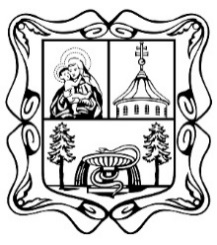 Město Mariánské LázněMěstský úřad, odbor investic a dotacíadresa: Městský úřad Mariánské Lázně, Ruská 155, 353 01 Mariánské Lázně, DS: bprbqmstelefon: 354 922 111, fax: 354 623 186, e-mail: muml@marianskelazne.cz, IČ: 00254061, DIČ: CZ00254061